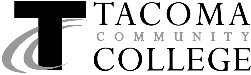 Student Name:  _____________________________________	Phone:  _______________________Student Identification #:      970 -		E-mail:  _______________________Work completed to date (and scores received):	Grade earned to date:  ___________________________________________________________________________________________________________________________________________________________________________________________________________________________________________________________________________________________________________________________________________________________________________________________________________________________________________________________________________________________________________________________________________Work to be completed:	Method of evaluation:_________________________________________________	_______________________________________________________________________________	_______________________________________________________________________________	_______________________________________________________________________________	_______________________________________________________________________________	_______________________________________________________________________________	_______________________________________________________________________________	_______________________________________________________________________________	_______________________________________________________________________________	_______________________________________________________________________________	______________________________Work must be completed by:  ________________________   (not to exceed one year)Incomplete grades not completed within one year will automatically convert to an “E” grade on the transcript.Failure to complete the contract will result in a grade of:  _______________How is the final grade to be computed?  ___________________________________________________Person responsible for grade change if instructor is unavailable:  ________________________________Student’s signature:  	_____________________________	Date:  ________________________Instructor’s signature:  	_____________________________	Date:  ________________________Complete the contract, sign it, the faculty member retain the original copy;  make 3 copies of the signed, 
completed contract;  distribute one copy each to the student, the Department Chair, and the Division Dean			Revised:  7/10Item #Dept.CourseSectionInstructorQuarterYear